INSTRUCTIONS on use of this templateThis document presents a guideline reporting template for stakeholders to use when reporting Corrective Action Enabling Works under the EPA Contaminated Land & Groundwater Risk Assessment Methodology. It is designed to assist stakeholders with the submission of the correct information in a suitable format to the EPA. It should be regarded as a comprehensive guide; it is not intended as a wholly prescriptive template. Where there are deficiencies or uncertainties in the information provided these should be clearly marked and annotated to indicate where further data gathering may be required.In the template, those parts written in red indicate where relevant information and/or assessment should be entered. In entering this information the red text should be deleted or written over and the text reformatted to normal style.For a glossary of terms and acronyms used in this template report and for a list of key technical guidance, refer to the ‘Guidance on the Management of Contaminated Land and Groundwater at EPA Licensed Sites’ (EPA, 2013).Delete this page before submitting this report to the EPA.Limitation	All limitations that apply to the work should be summarised here, including reference to the original proposal for the work and the originally proposed project objectives and scope of works. State if these were achieved and the scope of works completed. Where the scope deviated significantly from the originally proposed scope, this should be summarised herein (if a limitation). State the limit of liability, reliance, etc. that apply to this project. executive summaryAn Executive Summary is considered necessary for all reports of any size to allow a reader to quickly understand project objectives and scope of work and all the main findings.This must include, as a separate page within the executive summary, the latest diagrammatic Conceptual Site Model (CSM) based on data collected during this phase of the site programme of works (see attached example) and illustrating the methodologies by which the proposed corrective action programme will address the remedial objectives.It must also include a flow chart illustrating where this report sits in the overall contaminated land and groundwater site assessment and corrective action process, confirming all aspects already completed (see attached example).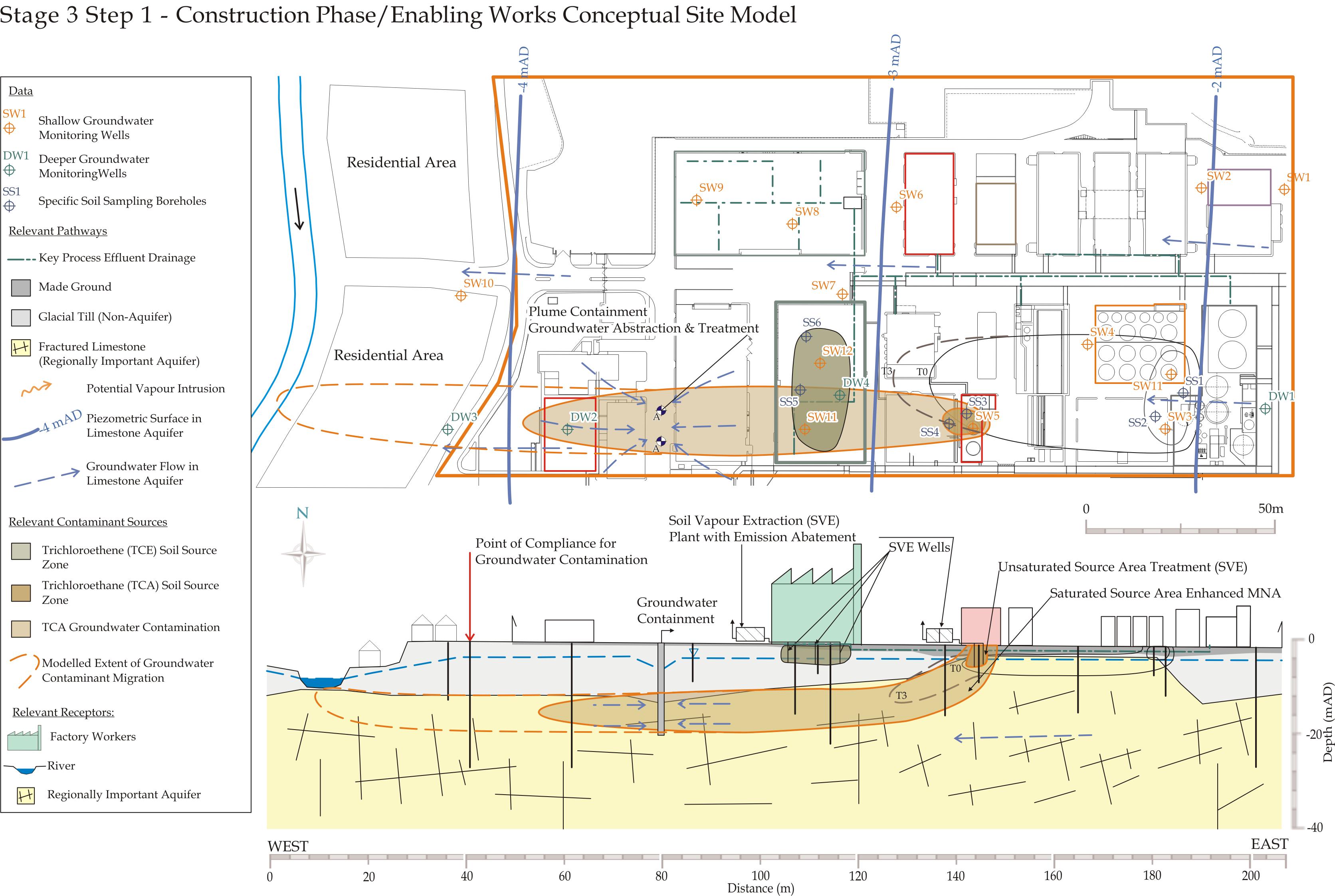 Replace this image with a diagrammatic Conceptual Site Model showing the current understanding of site circumstances.introductionPROJECT CONTRACTUAL BASIS AND PERSONNEL INVOLVEDConfirm the contractual basis for the work including the proposal reference number. List the name and role of the main people and parties who completed the work and their qualifications and years of experience, including the main subcontracted elements (i.e. subconsultants; contractors and their respective roles). In particular, state who was responsible for Construction Quality Assurance (CQA) for the different stages of the works, their qualifications, and their level of input (i.e. full time or part time on site, and if part time the frequency of site visits).BACKGROUND INFORMATIONThis section should succinctly inform the reader what the report is about. It should provide the licensee/site name, its location with reference to a site map and the activity at the site. Summarise all key background information relevant to the project, referring to the key findings of the Stage 1 and Stage 2 elements referenced in the above flow chart.PROJECT OBJECTIVESClearly define the project objectives and their basis, referring back to key assumptions made within the Stage 1 DQRA and the Stage 2 process. Describe the pollutant linkages that this phase of works addressed (or will address upon completion of implementation phase).OUTLINE SCOPE OF WORKSClearly summarise the scope of works that was developed to meet the defined project objectives, making reference in particular to the Stage 2.4 report (Final Strategy & Implementation Plan). List the main tasks completed in bullet-point form. Include details of any regulatory licences and/or permits that were required for the works.Provide details of any significant deviations from the originally planned scope of work.DETAILs of construction/enabling worksOutline in detail and in sequence, the construction/enabling works completed, generally following the sequence of main tasks listed in Section 1.4. This will clearly be project-specific, but may include one or more of the following:Earthworks & groundworks (including installation of wells, sumps and/or drains);Construction of buildings & structures;Installation of utilities;Supply and installation of plant & equipment;Testing and commissioning of plant and equipment;Control of off-site waste transfer and documentation;Health and Safety;Environmental monitoring.The report should include the results and/or observations from any testing and/or inspections completed during the works, particularly those specified in the Final Strategy & Implementation Plan. Any departure from the specified testing regime and/or any non-compliant results should be discussed, and corrective actions taken as a result should be presented in detail. For example, the results of any tests completed during the works (e.g. compaction tests, in-situ compliance testing of materials, integrity testing of pipelines) should be summarised in the relevant section of the text, and copies of the original test results (whether from in-situ testing or from an external laboratory) should be included in an appendix. Any QA/QC test results provided by materials suppliers should also be summarised in the text, and copies of the original test certificates should be included in an appendix (e.g. grading curves for imported soil, compliance test results for geosynthetic liners).The results of any environmental monitoring completed during the works should be summarised in the text of the report, and the tabulated results presented in an appendix.As-built drawings should be prepared and included in an appendix, together with operating manuals. A maintenance plan should be outlined.testing & commissioningThe results of any testing completed prior to and during the commissioning phase should be documented and discussed in this report.Following completion of commissioning, a set of apparently optimum operating parameters for the remedial systems will be available and these should be included in this report, together with the initial round of system performance monitoring data, if available.summary & CONCLUSIONSThis section should present a summary of the works completed, confirming that each stage of the works was completed in accordance with the relevant specification. Any non-compliances or departures from the specification should be briefly discussed, including a summary of the corrective actions taken. Consideration should be given to the need for amendment and re-issue of the Stage 2.4 Final Strategy & Implementation Plan if significant changes took place during the Construction Phase/Enabling Works phase that could impact on subsequent tasks.oo00ooRespectfully submitted On behalf of Consultant NameSign Here(Project Manager/Project Director/Lead Consultant)LICENCE REFERENCE No.RISK ASSESSMENT METHODOLOGY STAGE & STEPRISK ASSESSMENT METHODOLOGY STAGE & STEPREPORT VERSIONREPORT VERSIONInsert licence reference numberInsert methodology stage and step, e.g. Stage 3 Step 1Insert methodology stage and step, e.g. Stage 3 Step 1Insert report version no., e.g. Draft, FinalInsert report version no., e.g. Draft, FinalINSERT COMPANY LOGO/HEADERINSERT COMPANY LOGO/HEADERINSERT COMPANY LOGO/HEADERINSERT COMPANY LOGO/HEADERINSERT COMPANY LOGO/HEADERGuideline Template for Construction Phase/Enabling Works Reportfor the Environmental Protection Agency (Month Year)(LICENCE No.)Guideline Template for Construction Phase/Enabling Works Reportfor the Environmental Protection Agency (Month Year)(LICENCE No.)Project Title:Project Title:Construction Phase/Enabling Works ReportConstruction Phase/Enabling Works ReportConstruction Phase/Enabling Works ReportConstruction Phase/Enabling Works ReportLicence No:Project No:Licence No:Project No:(complete)(complete)(complete)(complete)(complete)(complete)(complete)(complete)Contract No:Contract No:(complete)(complete)(complete)(complete)Report Ref:Report Ref:(complete)(complete)(complete)(complete)Status:Status:(Draft/2nd Draft/Final (examples))(Draft/2nd Draft/Final (examples))(Draft/2nd Draft/Final (examples))(Draft/2nd Draft/Final (examples))Client:Client:(complete)(complete)(complete)(complete)Client Details:Client Details:(complete)(complete)(complete)(complete)Issued By:Issued By:(Consultancy company name and address)(Consultancy company name and address)(Consultancy company name and address)(Consultancy company name and address)Document Production/Approval RecordDocument Production/Approval RecordDocument Production/Approval RecordDocument Production/Approval RecordDocument Production/Approval RecordDocument Production/Approval RecordNameNameSignatureDatePosition% InputPrepared by (consultant)Insert hereInsert hereInsert hereInsert hereInsert hereInsert hereApproved by (consultant)Insert hereInsert hereInsert hereInsert hereInsert hereInsert hereSite Approval byInsert hereInsert hereInsert hereInsert hereInsert hereN/ATABLE OF contentsTABLE OF contentsTABLE OF contentsSectionSectionPage Noexecutive summary	i1.	introduction	11.1.	PROJECT CONTRACTUAL BASIS AND PERSONNEL INVOLVED	11.2.	BACKGROUND INFORMATION	11.3.	PROJECT OBJECTIVES	11.4.	OUTLINE SCOPE OF WORKS	12.	DETAILs of construction/enabling works	13.	testing & commissioning	24.	summary & CONCLUSIONS	2Update table of contents once all relevant report sections have been completed.executive summary	i1.	introduction	11.1.	PROJECT CONTRACTUAL BASIS AND PERSONNEL INVOLVED	11.2.	BACKGROUND INFORMATION	11.3.	PROJECT OBJECTIVES	11.4.	OUTLINE SCOPE OF WORKS	12.	DETAILs of construction/enabling works	13.	testing & commissioning	24.	summary & CONCLUSIONS	2Update table of contents once all relevant report sections have been completed.executive summary	i1.	introduction	11.1.	PROJECT CONTRACTUAL BASIS AND PERSONNEL INVOLVED	11.2.	BACKGROUND INFORMATION	11.3.	PROJECT OBJECTIVES	11.4.	OUTLINE SCOPE OF WORKS	12.	DETAILs of construction/enabling works	13.	testing & commissioning	24.	summary & CONCLUSIONS	2Update table of contents once all relevant report sections have been completed.figures (to be expected)figures (to be expected)figures (to be expected)Figure 1Site location planSite location planFigure 2+ Site layout plan showing main buildings and infrastructure, and the areas where the Construction Works/Enabling Works took place Site layout plan showing main buildings and infrastructure, and the areas where the Construction Works/Enabling Works took place Figure 3+Smaller scale site plan(s) – if necessary, that show in more detail the areas where Construction Works/Enabling Works took placeSmaller scale site plan(s) – if necessary, that show in more detail the areas where Construction Works/Enabling Works took placeFigure 4+Environmental monitoring points Environmental monitoring points appendices (that may be expected to be useful)appendices (that may be expected to be useful)appendices (that may be expected to be useful)The contents of the Appendices will be project-specific; however, the following may be relevant.The contents of the Appendices will be project-specific; however, the following may be relevant.The contents of the Appendices will be project-specific; however, the following may be relevant.Appendix AAs-built drawings that clearly show the work completedAs-built drawings that clearly show the work completedAppendix BMaterials test results (to include those specified in the Final Strategy & Implementation Plan), including QA certificates from suppliersMaterials test results (to include those specified in the Final Strategy & Implementation Plan), including QA certificates from suppliersAppendix CWaste transfer documentationWaste transfer documentationAppendix DLicences & permitsLicences & permitsAppendix EInspection recordsInspection recordsAppendix FPhotographic recordPhotographic recordAppendix GEnvironmental/H&S monitoring results Environmental/H&S monitoring results Appendix HBaseline monitoring resultsBaseline monitoring resultsAppendix IOperating manualsOperating manualsAppendix JMaintenance programmeMaintenance programmeEPA Contaminated Land & Groundwater Risk Assessment MethodologyEPA Contaminated Land & Groundwater Risk Assessment MethodologyReport ReferenceReport DateStatus1.1(Insert previous report author & reference)(Insert previous report date)(Should be Final)1.2(Insert previous report author & reference)(Insert previous report date)(Should be Final)1.3(Insert previous report author & reference)(Insert previous report date)(Should be Final)2.1(Insert previous report author & reference)(Insert previous report date)(Should be Final)2.2(Insert previous report author & reference)(Insert previous report date)(Should be Final)2.3(Insert previous report author & reference)(Insert previous report date)(Should be Final)2.4(Insert previous report author & reference)(Insert previous report date)(Should be Final)3.1(Insert this report author & reference)(Insert this report date)(Draft, Final, etc.)3.23.3